 ҠАРАР                                                        №46                             ПОСТАНОВЛЕНИЕ   «07» июнь 2024й.                                                                                         «07» июня 2024 г.О внесении изменений в постановление администрации сельского поселения Микяшевский сельсовет муниципального района Давлекановский район от «16» апреля 2024 года №31« О комплексе мероприятий по обеспечению пожарной безопасности   в весенне-летний период 2024 года на территории сельского поселения Микяшевский сельсовет муниципального района Давлекановский район Республики Башкортостан»Рассмотрев протест прокурора Давлекановского района, руководствуясь Федеральным законом от 06.10.2003 № 131-ФЗ «Об общих принципах организации местного самоуправления в Российской Федерации», П О С Т А Н О В И Л:Внести в постановление администрации сельского поселения Микяшевский сельсовет муниципального района Давлекановский район от «16» апреля 2024года  № 31 «О комплексе мероприятий по обеспечению пожарной безопасности в весенне-летний период 2024 года на территории сельского поселения Микяшевский сельсовет муниципального района Давлекановский район Республики Башкортостан» (далее - постановление)  следующие изменения:Абзац 6 пункта 1 Постановления  изложить в следующей редакции:«- организовать проведение противопожарной пропаганды среди населения, совместно со старостями населенных пунктов, представителями добровольной пожарной охраны»Абзац 9 пункта 1 Постановления  исключить.Настоящее постановление подлежит обнародованию в установленном порядке, размещению в информационно-телекоммуникационной сети «Интернет» на официальном сайте Совета муниципального района Давлекановский район Республики Башкортостан (раздел «Поселения муниципального района»). Контроль за исполнением настоящего постановления оставляю за собой.Глава сельского поселения     Микяшевский сельсовет                                                               А.Р.Гайзуллин                                                  Башкортостан Республикаһы Дәγләкән районы муниципаль районының Мәкәш ауыл Советы  ауыл биләмәһе хакимиәте453418,Дәγләкән районы Мәкәш   ауылы, Узак  урамы  46Тел. 8(34768)3-82-17e-mail: Mikash_davl@ufamts.ru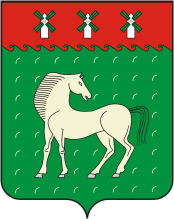 Администрация сельского поселения           Микяшевский сельсовет        муниципального района             Давлекановский район                          Республики Башкортостан 453418,Давлекановский район,с.Микяшево ул.Центральная 46 Тел. 8(34768)3-82-17 e-mail: Mikash_davl@ufamts.ru